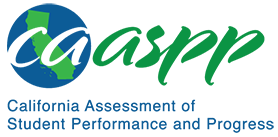 5-ESS2-2 Earth’s SystemsCalifornia Alternate Assessment for Science—Item Content Specifications5-ESS2-2 Earth’s SystemsCA NGSS Performance ExpectationStudents who demonstrate understanding can: Describe and graph the amounts and percentages of water and fresh water in various reservoirs to provide evidence about the distribution of water on Earth. [Clarification Statement: Assessment is limited to oceans, lakes, rivers, glaciers, ground water, and polar ice caps, and does not include the atmosphere.] Mastery StatementsStudents will be able to:Recognize Earth has salt water and fresh water Identify places where fresh water or salt water is found on EarthRecognize that the majority of water on Earth is salt water found in the oceansRecognize that most of Earth’s fresh water is stored in glaciersEnvironmental Principles and ConceptsPrinciple 3—Natural systems proceed through cycles that humans depend upon, benefit from, and can alter.Possible Phenomena or ContextsNote that the list in this section is not exhaustive or prescriptive.Possible contexts include the following:Pictures comparing the overall size of oceans to the size of lakesGraphs, charts or data tables comparing the amount of salt water and freshwater in different reservoirsGraphs, charts or data tables comparing the amount of freshwater in different reservoirsPictures comparing different sources of water for drinking and growing plantsAdditional Assessment BoundariesNone listed at this timeAdditional ReferencesCalifornia Science Test Item Specification for 5-ESS2-2https://www.cde.ca.gov/ta/tg/ca/documents/itemspecs-5-ess2-2.docxEnvironmental Principles and Concepts http://californiaeei.org/abouteei/epc/The 2016 Science Framework for California Public Schools Kindergarten through Grade Twelve https://www.cde.ca.gov/ci/sc/cf/cascienceframework2016.aspAppendix 1: Progression of the Science and Engineering Practices, Disciplinary Core Ideas, and Crosscutting Concepts in Kindergarten through Grade Twelvehttps://www.cde.ca.gov/ci/sc/cf/documents/scifwappendix1.pdfAppendix 2: Connections to Environmental Principles and Conceptshttps://www.cde.ca.gov/ci/sc/cf/documents/scifwappendix2.pdfPosted by the California Department of Education, August 2020California Science ConnectorFocal Knowledge, Skills, and AbilitiesEssential UnderstandingRecognize using data that the majority of water on Earth is found in the oceans as salt water and most of the Earth’s fresh water is stored in glaciers.Ability to recognize that the majority of water on Earth is found in the oceans as salt water.Ability to recognize that most of the Earth’s fresh water is stored in glaciers.Recognize where salt water and fresh water can be found on Earth.